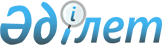 2006 жылға арналған мемлекеттiк кепiлдiкпен мемлекеттiк емес қарыздар қаражаты есебiнен қаржыландырылуға ұсынылатын инвестициялық жобалардың тiзбесiн бекiту туралыҚазақстан Республикасы Үкіметінің 2006 жылғы 23 мамырдағы N 442 Қаулысы



      Қазақстан Республикасының Бюджет кодексiне сәйкес Қазақстан Республикасының Үкiметi 

ҚАУЛЫ ЕТЕДI:





      1. Қоса берiлiп отырған 2006 жылға арналған мемлекеттiк кепiлдiкпен мемлекеттiк емес қарыздар қаражаты есебiнен қаржыландырылуға ұсынылатын инвестициялық жобалардың тізбесі бекітілсін.




      2. Осы қаулы қол қойылған күнінен бастап қолданысқа енгiзiледi және жариялануға тиiс.

      

Қазақстан Республикасының




      Премьер-Министрi



                                            

Қазақстан Республикасы



                                                   Үкiметiнiң



                                            2006 жылғы 23 мамырдағы



                                                N 442 қаулысымен



                                                    бекітілген




      


2006 жылға арналған мемлекеттік кепілдікпен мемлекеттік






         емес қарыздар қаражаты есебінен қаржыландырылуға






            ұсынылатын инвестициялық жобалардың тізбесі



                                                   (млн. АҚШ долл.)

					© 2012. Қазақстан Республикасы Әділет министрлігінің «Қазақстан Республикасының Заңнама және құқықтық ақпарат институты» ШЖҚ РМК
				
Р/с



 N

№ 

Жобаның атауы

Жобаның



жалпы



құны

Іске



асыру



кезеңі



(жылдар)

Мемлекеттік



кепілдіктің



мөлшері

Қарыз



алушы

1

Қазақстан



Республикасының



жолаушылар



вагондарының



паркін жаңарту

100,00

2007-2010

100

"Қазақстан



темір



жолы" ҰК"



АҚ

2

Ақтау халықара-



лық теңіз сауда



портын солтүс-



тік бағытта



кеңейту

248,50

2006-2008

62

"Ақтау



халықара-



лық теңіз



сауда



порты" РМК

3

Мойнақ су



электр станция-



сын салу

250,00

2005-2009

75

"Мойнақ



СЭС" АҚ
